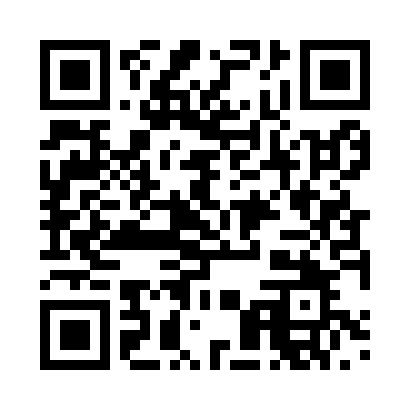 Prayer times for Aschbuch, GermanyWed 1 May 2024 - Fri 31 May 2024High Latitude Method: Angle Based RulePrayer Calculation Method: Muslim World LeagueAsar Calculation Method: ShafiPrayer times provided by https://www.salahtimes.comDateDayFajrSunriseDhuhrAsrMaghribIsha1Wed3:385:531:115:128:3010:352Thu3:365:511:115:128:3210:383Fri3:335:491:115:138:3310:404Sat3:305:481:115:138:3510:435Sun3:275:461:115:148:3610:466Mon3:245:441:115:148:3810:487Tue3:215:431:115:158:3910:518Wed3:185:411:115:158:4010:539Thu3:155:401:105:168:4210:5610Fri3:125:381:105:178:4310:5911Sat3:095:371:105:178:4511:0112Sun3:065:351:105:188:4611:0413Mon3:035:341:105:188:4711:0714Tue3:005:331:105:198:4911:0915Wed2:575:311:105:198:5011:1216Thu2:545:301:105:208:5111:1517Fri2:545:291:105:208:5311:1718Sat2:545:281:115:218:5411:2019Sun2:535:261:115:218:5511:2020Mon2:535:251:115:228:5711:2121Tue2:525:241:115:228:5811:2122Wed2:525:231:115:238:5911:2223Thu2:515:221:115:239:0011:2224Fri2:515:211:115:249:0111:2325Sat2:515:201:115:249:0311:2426Sun2:505:191:115:249:0411:2427Mon2:505:181:115:259:0511:2528Tue2:505:171:115:259:0611:2529Wed2:505:161:125:269:0711:2630Thu2:495:161:125:269:0811:2631Fri2:495:151:125:279:0911:27